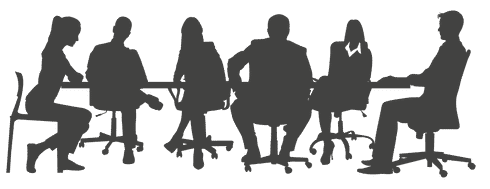 MEETINGSIGN IN SHEETMEETING TITLE MEETING TITLE MEETING TITLE MEETING TITLE MEETING TITLE MEETING TITLE DATEMonthly Department MeetingMonthly Department MeetingMonthly Department MeetingMonthly Department MeetingMonthly Department MeetingMonthly Department Meetingmm/dd/yyyyDEPARTMENTDEPARTMENTDEPARTMENTSTART TIMESTART TIMEEND TIME<Department><Department><Department>hh:mm AMhh:mm AMhh:mm AMNameTitleEmail AddressEmail AddressEmail AddressSignatureSignatureSignatureJohn SmithFinance Officerjohnsmith@company.comjohnsmith@company.comjohnsmith@company.com